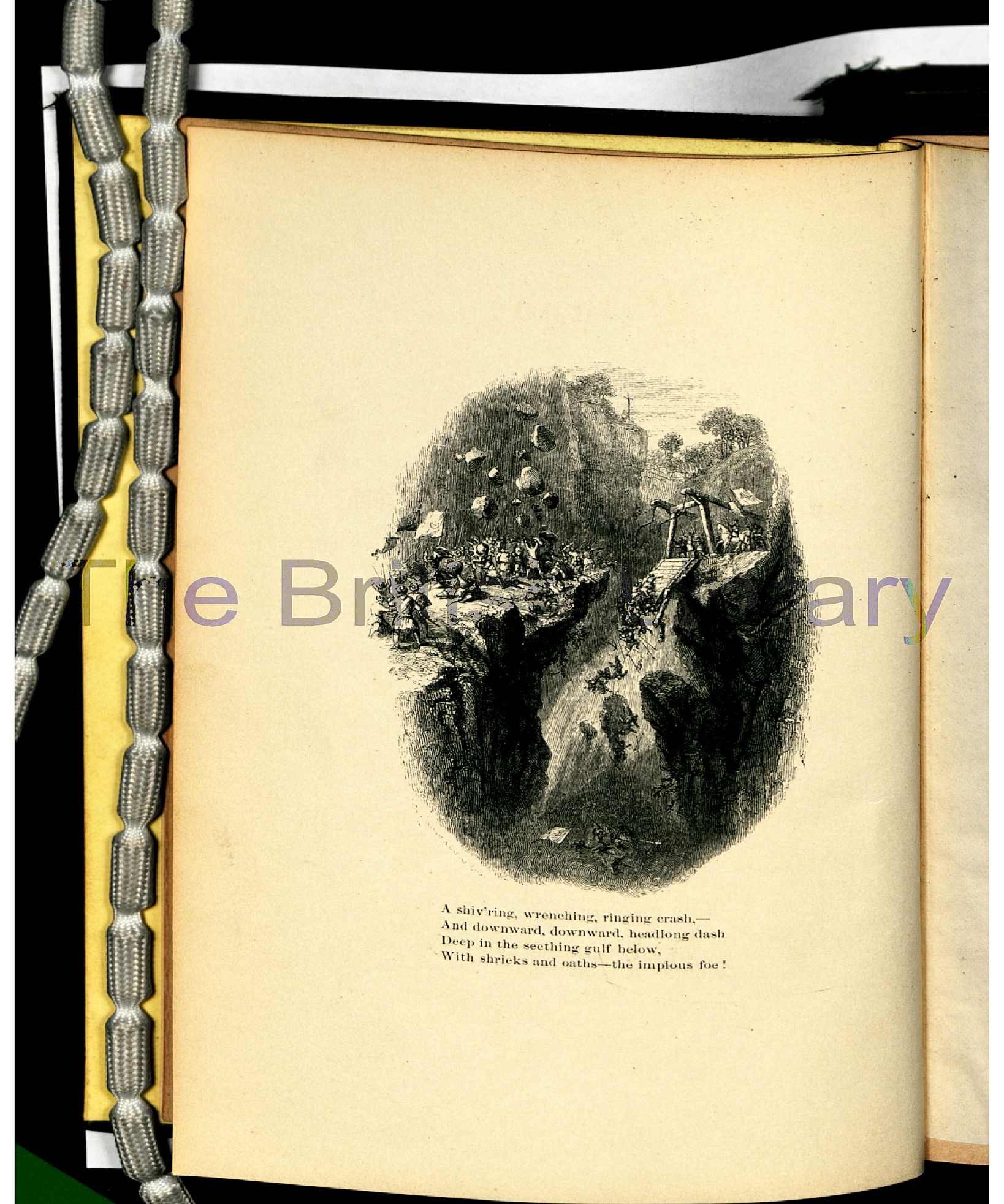 El Pelayo de Porter Beach: ilustración de guarda anterior 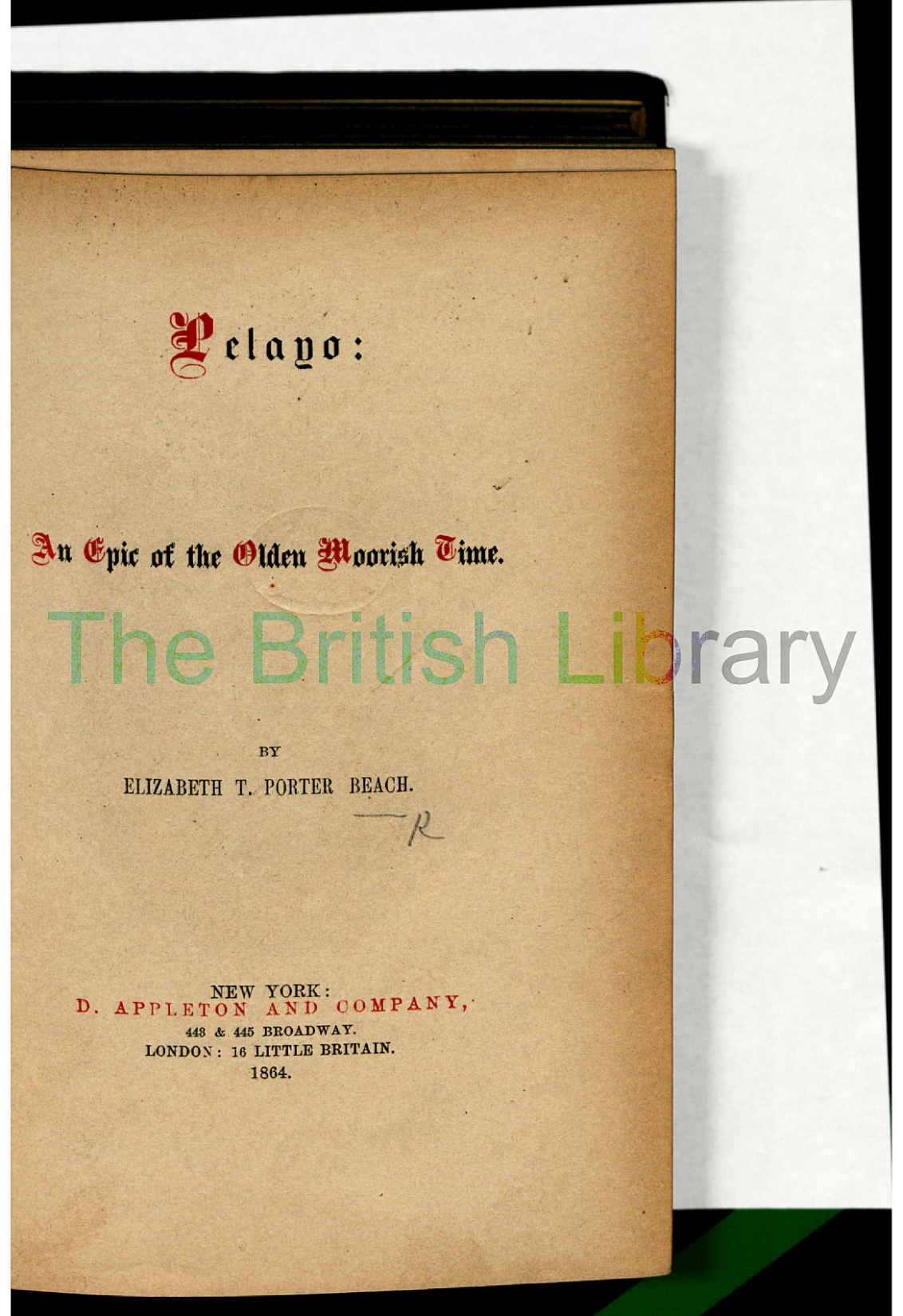 El Pelayo de Porter Beach: portada